2024年03月作成製品別比較表（先発品との比較）＜F20240305I＞後発品後発品先発品先発品先発品先発品商　品　名炭酸リチウム錠200mg「フジナガ」炭酸リチウム錠200mg「フジナガ」会　社　名藤永製薬株式会社－第一三共株式会社藤永製薬株式会社－第一三共株式会社規　　　格1錠中に日本薬局方炭酸リチウム200mgを含有する。1錠中に日本薬局方炭酸リチウム200mgを含有する。1錠中に日本薬局方炭酸リチウム200mgを含有する。1錠中に日本薬局方炭酸リチウム200mgを含有する。1錠中に日本薬局方炭酸リチウム200mgを含有する。1錠中に日本薬局方炭酸リチウム200mgを含有する。薬効分類名躁病・躁状態治療剤躁病・躁状態治療剤躁病・躁状態治療剤躁病・躁状態治療剤躁病・躁状態治療剤躁病・躁状態治療剤薬　　　価 7.80円/錠 7.80円/錠13.50円/錠13.50円/錠13.50円/錠13.50円/錠薬　価　差5.70円/錠5.70円/錠5.70円/錠5.70円/錠5.70円/錠5.70円/錠効能・効果躁病および躁うつ病の躁状態　　　　　　　　　　　　　　　　　　　　　　　　　　　　　　【先発と同じ】躁病および躁うつ病の躁状態　　　　　　　　　　　　　　　　　　　　　　　　　　　　　　【先発と同じ】躁病および躁うつ病の躁状態　　　　　　　　　　　　　　　　　　　　　　　　　　　　　　【先発と同じ】躁病および躁うつ病の躁状態　　　　　　　　　　　　　　　　　　　　　　　　　　　　　　【先発と同じ】躁病および躁うつ病の躁状態　　　　　　　　　　　　　　　　　　　　　　　　　　　　　　【先発と同じ】躁病および躁うつ病の躁状態　　　　　　　　　　　　　　　　　　　　　　　　　　　　　　【先発と同じ】用法・用量炭酸リチウムとして、成人では通常1日400～600mgより開始し、1日2～3回に分割経口投与する。以後3日ないし1週間毎に、1日通常1,200mgまでの治療量に漸増する。改善がみられたならば症状を観察しながら、維持量1日通常200～800mgの1～3回分割経口投与に漸減する。なお、年齢、症状により適宜増減する。　　　　　　　　　　　　　　　　　　　　　　　　　【先発と同じ】炭酸リチウムとして、成人では通常1日400～600mgより開始し、1日2～3回に分割経口投与する。以後3日ないし1週間毎に、1日通常1,200mgまでの治療量に漸増する。改善がみられたならば症状を観察しながら、維持量1日通常200～800mgの1～3回分割経口投与に漸減する。なお、年齢、症状により適宜増減する。　　　　　　　　　　　　　　　　　　　　　　　　　【先発と同じ】炭酸リチウムとして、成人では通常1日400～600mgより開始し、1日2～3回に分割経口投与する。以後3日ないし1週間毎に、1日通常1,200mgまでの治療量に漸増する。改善がみられたならば症状を観察しながら、維持量1日通常200～800mgの1～3回分割経口投与に漸減する。なお、年齢、症状により適宜増減する。　　　　　　　　　　　　　　　　　　　　　　　　　【先発と同じ】炭酸リチウムとして、成人では通常1日400～600mgより開始し、1日2～3回に分割経口投与する。以後3日ないし1週間毎に、1日通常1,200mgまでの治療量に漸増する。改善がみられたならば症状を観察しながら、維持量1日通常200～800mgの1～3回分割経口投与に漸減する。なお、年齢、症状により適宜増減する。　　　　　　　　　　　　　　　　　　　　　　　　　【先発と同じ】炭酸リチウムとして、成人では通常1日400～600mgより開始し、1日2～3回に分割経口投与する。以後3日ないし1週間毎に、1日通常1,200mgまでの治療量に漸増する。改善がみられたならば症状を観察しながら、維持量1日通常200～800mgの1～3回分割経口投与に漸減する。なお、年齢、症状により適宜増減する。　　　　　　　　　　　　　　　　　　　　　　　　　【先発と同じ】炭酸リチウムとして、成人では通常1日400～600mgより開始し、1日2～3回に分割経口投与する。以後3日ないし1週間毎に、1日通常1,200mgまでの治療量に漸増する。改善がみられたならば症状を観察しながら、維持量1日通常200～800mgの1～3回分割経口投与に漸減する。なお、年齢、症状により適宜増減する。　　　　　　　　　　　　　　　　　　　　　　　　　【先発と同じ】添　加　物D-マンニトール、ヒドロキシプロピルスターチ、ヒドロキシプロピルセルロース、ステアリン酸マグネシウム、マクロゴール6000、酸化チタンD-マンニトール、ヒドロキシプロピルスターチ、ヒドロキシプロピルセルロース、ステアリン酸マグネシウム、マクロゴール6000、酸化チタンD-マンニトール、トウモロコシデンプン、ヒドロキシプロピルセルロース、ヒプロメロース、ステアリン酸マグネシウム、硬化油、酸化チタン、ポリビニルアルコール（部分けん化物）、カルナウバロウ、パラフィン、ショ糖脂肪酸エステル、ポリソルベート80、軽質無水ケイ酸D-マンニトール、トウモロコシデンプン、ヒドロキシプロピルセルロース、ヒプロメロース、ステアリン酸マグネシウム、硬化油、酸化チタン、ポリビニルアルコール（部分けん化物）、カルナウバロウ、パラフィン、ショ糖脂肪酸エステル、ポリソルベート80、軽質無水ケイ酸D-マンニトール、トウモロコシデンプン、ヒドロキシプロピルセルロース、ヒプロメロース、ステアリン酸マグネシウム、硬化油、酸化チタン、ポリビニルアルコール（部分けん化物）、カルナウバロウ、パラフィン、ショ糖脂肪酸エステル、ポリソルベート80、軽質無水ケイ酸D-マンニトール、トウモロコシデンプン、ヒドロキシプロピルセルロース、ヒプロメロース、ステアリン酸マグネシウム、硬化油、酸化チタン、ポリビニルアルコール（部分けん化物）、カルナウバロウ、パラフィン、ショ糖脂肪酸エステル、ポリソルベート80、軽質無水ケイ酸規制区分貯　　　法劇薬、処方箋医薬品室温保存　3年劇薬、処方箋医薬品室温保存　3年劇薬、処方箋医薬品密閉容器、室温保存　3年劇薬、処方箋医薬品密閉容器、室温保存　3年劇薬、処方箋医薬品密閉容器、室温保存　3年劇薬、処方箋医薬品密閉容器、室温保存　3年製剤の性状商品名外観（重さ、直径、厚さ）外観（重さ、直径、厚さ）外観（重さ、直径、厚さ）性状識別コード製剤の性状炭酸リチウム錠200mg「フジナガ」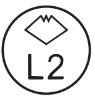 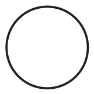 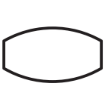 306mg　　8.5mm　　4.6mm306mg　　8.5mm　　4.6mm306mg　　8.5mm　　4.6mm白色のフィルムコーティング錠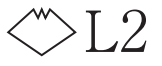 製剤の性状先発品295mg　　9.0mm　　4.3mm295mg　　9.0mm　　4.3mm295mg　　9.0mm　　4.3mm白色～淡黄白色のフィルムコート錠無包装状態の安定性温度（40℃　75％RH　6ヵ月［遮光・気密容器］）温度（40℃　75％RH　6ヵ月［遮光・気密容器］）温度（40℃　75％RH　6ヵ月［遮光・気密容器］）：　変化なし：　変化なし：　変化なし無包装状態の安定性湿度（40℃　75％RH　6ヵ月［遮光・気密容器］）湿度（40℃　75％RH　6ヵ月［遮光・気密容器］）湿度（40℃　75％RH　6ヵ月［遮光・気密容器］）：　変化なし：　変化なし：　変化なし無包装状態の安定性光（曝光量120万lux･hr［気密容器］）光（曝光量120万lux･hr［気密容器］）光（曝光量120万lux･hr［気密容器］）：　変化なし：　変化なし：　変化なし先発品との同等性溶出試験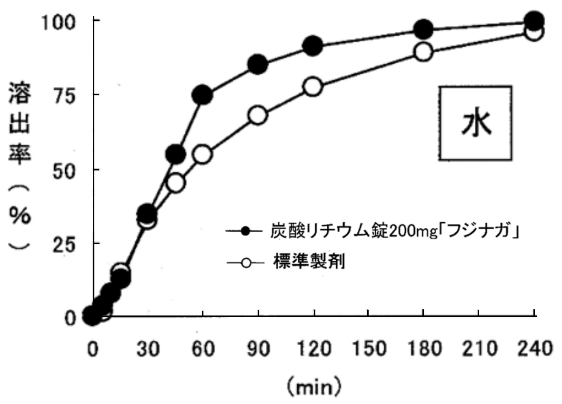 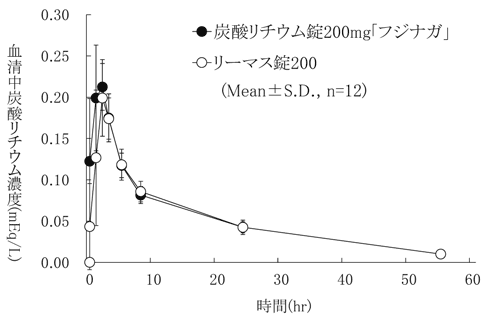 本剤の溶出挙動は先発品と同等と判定された。溶出試験本剤の溶出挙動は先発品と同等と判定された。血中濃度比較試験血中濃度比較試験血中濃度比較試験血中濃度比較試験先発品との同等性溶出試験本剤の溶出挙動は先発品と同等と判定された。溶出試験本剤の溶出挙動は先発品と同等と判定された。本剤の薬物動態は先発品と同等と判定された。本剤の薬物動態は先発品と同等と判定された。本剤の薬物動態は先発品と同等と判定された。本剤の薬物動態は先発品と同等と判定された。